Commissioners’ Meeting Agenda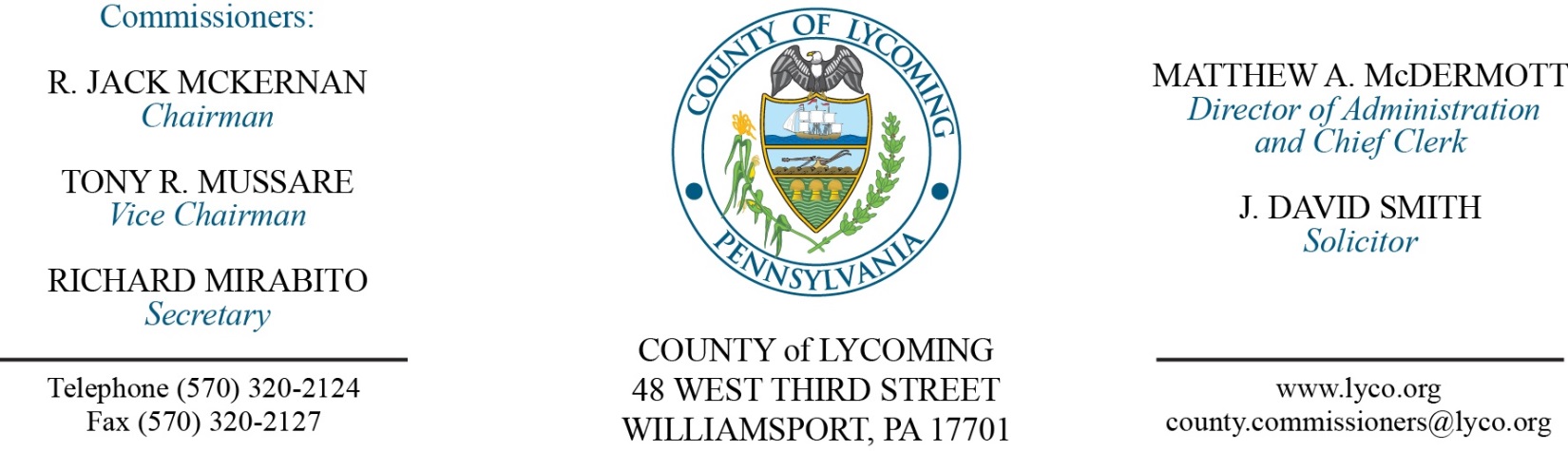 September 21, 2017Opening PrayerPledge to the Flag1.0  OPERATIONS1.1  Convene Commissioners’ meeting.1.2  Approve the minutes of the previous meetings.1.3  Receive public comments (agenda items only).2.0  ACTION ITEMS2.1  Approve project finalization for County of Lycoming’s FFY 2017, including South Williamsport, Jersey Shore and Montoursville Borough, Community Development Block Grant Program: (Kristin McLaughlin)West Branch Regional Authority – Montgomery Laterals	$130,901.00STEP, Inc. Homes in Need						$  72,000.00Meadow Alley Reconstruction (Jersey Shore)			$  69,716.00Curb Cuts Phase III (Montoursville)					$  46,385.00Homeowner Sidewalk Reconstruction (Montoursville)		$  25,000.00Church Street Reconstruction (South Williamsport)		$  66,557.35West Second Avenue Playground (South Williamsport)* 	$  16,436.65Administration/Planning						$  93,360.00*Pending determination of fundability.2.2  Award contracts for engineering services to Nittany Engineering & Associates as the primary and McTish Kunkel & Associates as the backup. (John Lavelle)2.3  Approve professional service agreement with Centre County Correctional Facility for inmate housing. (Mya Toon)2.4  Reject bids for James V. Brown Library project and rebid. (Mya Toon)2.5  Approve professional service agreement with Larson Design Group for the survey and sub-division for Timber Run Industrial Park. (Matt McDermott)2.6  Approve professional service agreement with Lancaster County for the Juvenile Probation Office. (Nancy Ackley)2.7  Approve 2017 Emergency Management Performance Grant from PEMA in the amount of $134,406.00. (Dan Dorman)2.8  Approve update to the TDA – Coroner’s Office – addition of one part-time Deputy Coroner/On Call position. (Lauren Bower)2.9  Approve the following personnel actions: (Lauren Bower)Coroner – Gerilyn D. Koontz as part time Deputy Coroner/on call – Pay grade 7 - $16.83/hour effective 9/25/17, not to exceed 1,000 hours annually.Courts – MDJ Page – Shelley A. Hill as full time replacement Clerk III – Pay grade 4 - $13.95/hour effective 9/24/17.Pre-Release – Jacob J. DeAngelo as part time to full time replacement Resident Supervisor – Pay grade 5 - $15.22/hour effective 9/24/17.Recess Commissioners’ Meeting3.0  SALARY BOARD3.1  Convene Salary Board.3.2  Approve update to the Salary Schedule – Coroner’s Office – addition of one part-time Deputy Coroner/On Call position.3.3  Adjourn Salary Board.Reconvene Commissioners’ Meeting5.0  REPORTS/INFORMATION ITEMS5.1  Retirement Recognition:Victoria Reed (Sheriff).Abby Walker (Public Defender).6.0  COMMISSIONER COMMENT:7.0  PUBLIC COMMENT:8.0  NEXT REGULARLY SCHEDULED MEETING:  Planning Session on Tuesday, September 26, 2017.  9.0  ADJOURN COMMISSIONERS’ MEETING.